Wersja 3Narzędziownik dla przedmiotu: 
WYCHOWANIE DO ŻYCIA W RODZINIEEtap edukacyjny: szkoła podstawowa klasy IV-VIII, szkoła ponadpodstawowa Autorka: Renata MaciejczykWstępNarzędziownik został przygotowany z myślą o nauczycielach szkół podstawowych oraz szkół ponadpodstawowych, którzy poszukują materiałów, pomysłów czy wartych polecenia portali i aplikacji, 
których tematyką jest wychowanie do życia w rodzinie (WDŻ). Zebrane w materiale portale i aplikacje wspierają nowoczesną edukację seksualną, próbują wskazać na rozwiązania problemów dotyczących zdalnej edukacji seksualnej oraz przedstawiają aplikacje mobilne, mogące być pomocą dla młodzieży, 
a szczególnie dla kobiet.  Polecane portale, aplikacje, e-zasoby i dobre praktykiZintegrowana Platforma Edukacyjna - materiały dotyczące WDŻ Kategoria: rekomendowane e-zasobyLink: https://zpe.gov.pl/scholaris?subject=wychowanie-do-zycia-w-rodzinie Materiały są dostosowane do wszystkich etapów kształcenia oraz zgodne z podstawą programową. 
Zasoby są bezpłatne i zawierają nie tylko scenariusze zajęć, lecz również poradniki dla nauczycieli.wychowanie.plKategoria: rekomendowane e-zasobyLink: http://wychowanie.pl/pobierz-darmowe-lekcje-do-wychowania-do-zycia-w-rodzinie-pomagamy-nauczycielom-w-czasach-covid-19/ Wychowanie.pl to portal, zawierający materiały do pobrania, nastawiony na prowadzenie lekcji zdalnych z przedmiotu wychowanie do życia w rodzinie w klasach 4-8.Materiały Wydziału Wychowania i Profilaktyki Ośrodka Rozwoju EdukacjiKategoria: rekomendowane e-zasobyLink: https://www.ore.edu.pl/2015/06/zdrowie-psychiczne-dzieci-i-mlodziezy-materialy-do-pobrania-2/ Jeden z największych i najbogatszych w różnorodne zasoby portal edukacyjno-informacyjny 
Ośrodka Rozwoju Edukacji umieszcza na swojej stronie zarówno scenariusze zajęć, poradniki dla nauczycieli, jak również materiały, które mogą być przydatne dla rodziców. Pośród tematów scenariuszy lekcji znajdziemy m.in.: „Presja seksualna – jak sobie z nią radzić”, „Budowanie relacji. Oczekiwania dziewcząt i chłopców wobec siebie” czy „Formy cyberprzemocy”. Poradnik dla nauczycieli porusza m.in.: szczególne wyzwania dla nauczycieli WDŻ, jak również ogólną specyfikę wychowania do życia w rodzinie jako przedmiotu szkolnego. W poradniku dla rodziców, opiekunowie mogą zaś dowiedzieć się na przykład jak zachęcać dziecko do współpracy czy samodzielności lub też w jaki sposób mogą pomóc dziecku radzić sobie z uczuciami.  Wychowanie do życia w rodzinie – portal dla nauczycieli i rodziców Kategoria: portalLink: https://www.wdz.edu.pl Portal dla nauczycieli, dyrektorów szkół i rodziców prowadzony przez Wydawnictwo Rubikon. Zawiera materiały, podręczniki, scenariusze, ćwiczenia, filmy i prezentacje dotyczące na przykład macierzyństwa i ojcostwa, poszanowania sfery intymnej osobistej i drugiego człowieka czy też rodziny i jej funkcji skierowane do nauczycieli dla klas IV-VIII szkół podstawowych oraz I-III szkół ponadpodstawowych. Część materiałów jest bezpłatna, część można za darmo przejrzeć w formie udostępnionego bezpłatnie fragmentu, a niektóre są do kupienia.Księgarnia Rubikon – Teresa KrólKategoria: rekomendowane e-zasobyLink: https://www.ksiegarniarubikon.pl/materialy,27Bezpłatne materiały edukacyjne, w tym scenariusze lekcji, programy nauczania dla klas IV – VIII szkoły podstawowej oraz szkół ponadpodstawowych, dostępne do pobrania. Księgarnia Rubikon ma w swojej ofercie również do kupienia szereg materiałów, takich jak książki, podręczniki, zeszyty ćwiczeń, materiały video, które są rekomendowane przez portal https://www.wdz.edu.plPonton – rodzaje antykoncepcjiKategoria: rekomendowane e-zasoby / dobre praktykiLink: https://ponton.org.pl/antykoncepcja/ https://federa.org.pl/broszura-antykoncepcja-w-pigulce/antykoncepcja-broszura-2/ Grupa Ponton prowadzi zajęcia z edukacji seksualnej dla uczniów klas VIII szkoły podstawowej i starszych klas. W całości składa się z wolontariuszek i wolontariuszy. Materiały do pobrania będą przydatne zarówno dla nauczycieli podczas przygotowania lekcji, jak również samym uczniom, którzy samodzielnie mogą dowiedzieć się więcej o tematach, które ich zainteresują. Niebieska Linia – materiały dotyczące przemocy w rodzinieKategoria: rekomendowane e-zasoby / dobre praktykiLink: http://www.niebieskalinia.info/index.php/przemoc-w-rodzinie/8-rodzaj-przemocyNiebieska Linia jest Ogólnopolskim Pogotowiem dla Ofiar Przemocy Instytutu Psychologii Zdrowia. 
Zajmuje się szczególnie wrażliwym tematem, jakim jest przemoc w rodzinie. Pod linkiem dostępne są materiały, dotyczące między innymi rodzajów przemocy, różnic pomiędzy agresją, a przemocą czy też takie, definiujące przemoc.Flo Health – śledzenie cyklu menstruacyjnego i kalendarzyk owulacji Kategoria: aplikacja / narzędzieLink: https://play.google.com/store/apps/details?id=org.iggymedia.periodtracker&hl=pl&gl=USFlo Health „Śledzenie Okresu i Owulacji” to w całości bezpłatna darmowa aplikacja w języku polskim skierowana do kobiet. Wbudowane kalkulatory pozwalają przewidywać daty menstruacji, owulacji i dni płodnych.Eve – śledzenie cyklu menstruacyjnego i kalendarzyk owulacji Kategoria: aplikacja / narzędzieLink: https://play.google.com/store/apps/details?id=com.glow.android.eve&hl=pl&gl=USEve to aplikacja w języku angielskim skierowana głównie do kobiet, lecz nie tylko do nich. Wbudowane kalkulatory pozwalają przewidywać daty menstruacji, owulacji i dni płodnych. Aplikacja zawiera także funkcje społecznościowe skierowane do młodzieży, w tym porady. Ponadto umożliwia zapisywanie informacji o samopoczuciu, diecie czy ćwiczeniach. Do korzystania z aplikacji można zaprosić koleżanki, a później wzajemnie udostępniać sobie quizy, testy, porady.Domowy test na HIVKategoria: rekomendowane e-zasoby / dobre praktyki Link: https://www.projekttest.pl 	Bezpłatny test na HIV, który można wykonać w warunkach domowych. Jedyny koszt to koszt wysyłki. Test jest anonimowy, jednakże wymaga telefonicznego zgłoszenia, kolejno otrzymuje się indywidualny numer testu, a po przeprowadzeniu badania należy przekazać telefonicznie informacje o swoim wyniku. Na stronie można znaleźć informację dotyczące HIV/AIDS, odpowiedzi na pytania np. „Kiedy najczęściej można się zakazić HIV?”Bezpłatne testy na HIVKategoria: rekomendowane e-zasoby / dobre praktykiLink: https://aids.gov.pl/organizacje_pozarzadowe/314/ Krajowe Centrum ds. AIDS działające pod Agendą Ministra Zdrowia jest organizacją pozarządową, która realizuje zadanie, mające na celu uświadamianie społeczeństwa w zakresie problemów społecznych i zdrowotnych, w tym: profilaktyki HIV/AIDS, edukacji seksualnej i zdrowotnej oraz profilaktyki uzależnień.  W centrum funkcjonuje telefon zaufania HIV/AIDS, a ze strony można dowiedzieć się więcej o sposobach przeprowadzenia bezpłatnego testu w kierunku HIV. Co z tym seksem? Edukacja seksualna w formie aplikacjiKategoria: aplikacja / narzędzieLink: https://play.google.com/store/apps/details?id=com.coztymseksem&hl=pl&gl=USAplikacja do samodzielnej edukacji seksualnej, oferująca wyzwania oraz kursy, którą pomagają przyswoić wiedzę o życiu seksualnym. Każdy kurs omawia jedno zagadnienie i składa się z materiału video, zadania do wykonania oraz przedstawia najczęściej zadawane pytania wraz z odpowiedziami.  Autorką treści oraz pomysłodawczynią jest seksuolożka Katarzyna Koczułap.WDŻ dla zaawansowanych Kategoria: dobra praktyka Link: https://www.facebook.com/wdz.dla.zaawansowanych/„WDŻ dla zaawansowanych” jest facebookowym fanpage’m prowadzonym przez edukatorkę seksualną i psycholożkę szkolną Tosię. Warto odwiedzić ten profil, ponieważ posty tworzone przez autorkę odnoszą się merytorycznie do wielu zagadnień, mogących interesować młode osoby. Na profilu można też uzyskać odpowiedź na pytanie, a pod postami wywiązują się ciekawe dyskusję, nie tylko o wychowaniu do życia w rodzinie. Autorka prowadzi też stronę internetową https://wdzdlazaawansowanych.pl/ oraz inne kanały, np. na Spotify, których lista jest opublikowana pod adresem https://linktr.ee/wdzdla. Sexed.plKategoria: portal / dobra praktykaLink: https://sexed.pl Portal internetowy, zawierający artykuły dotyczące szeroko rozumianych zagadnień związanych z seksem i seksualnością. Może być przydatny nauczycielom podczas poszukiwań odpowiedzi na zadawane przez uczniów pytania, jak również sami uczniowie będą mogli dowiedzieć się z niego nieco więcej o tematach, które ich szczególnie interesują, a o których mogą wstydzić się mówić.Mam ciało i co dalejKategoria: podcast / dobra praktykaLink: https://open.spotify.com/show/5zzsmkwrTvsLFZ37MkGDC9 Podcast o cielesności i wszystkim, co z ciałem związane. Oprócz podcastów, dostępnych przez Spotify oraz na stronie https://mamcialo.wordpress.com, autorki prowadzą również blog, którego tematyka wzajemnie uzupełnia się z podcastami. Wordwall: materiały dotyczące WDŻKategoria: portal/ dobra praktykaLink: https://wordwall.net/pl-pl/community/wd%C5%BC  Portal internetowy, na którym można znaleźć przeglądarkowe ćwiczenia o tematyce związanej z WDŻ, takiej, jak na przykład dojrzewanie, higiena,  ciało, seksualność czy czas wolny. Portal umożliwia tworzenie ćwiczeń interaktywnych, jak i do wydruku.Quizizz: quizy dotyczące WDŻKategoria: portal / dobra praktykaLink: https://quizizz.com/admin/quiz/5e80b32101f63e001b6814fc/wd-kl-5-porozmawiajmyPortal internetowy, na którym można znaleźć quizy związane z tematyką wychowania do życia w rodzinie. Może być przydatny w formie uzupełnienia informacji z lekcji bądź jako utrwalenie w domu przerobionego materiału. LearningApps: zasoby dotyczące WDŻKategoria: portal / dobra praktykaLink: https://learningapps.org/index.php?s=wychowanie+do+%C5%BCycia+w+rodzinie  Portal internetowy, na którym można znaleźć quizy lub gry przeglądarkowe, poruszające tematykę wychowania do życia w rodzinie taką, jak chociażby dojrzewanie dziewcząt czy rodzina w życiu człowieka. Może być przydatny w formie uzupełnienia informacji z lekcji bądź jako utrwalenie w domu przerobionego materiału. Kreatywny WDŻKategoria: fanpage / dobra praktykaLink: https://www.facebook.com/KrewatywnyWDZ Facebookowy fanpage przeznaczony dla nauczycieli WDŻ, określany jako miejsce wymiany poglądów, pomysłów i inspiracji. Oprócz interesujących linków do materiałów, które mogą być przydatne przy planowaniu lekcji można znaleźć tam również propozycje związane z rozwojem nauczycieli WDŻ, takie jak na przykład zaproszenia na konferencje czy kongresy.Genially: zasoby dotyczące WDŻKategoria: rekomendowane e-zasobyLink: https://www.genial.ly/ Portal umożliwia tworzenie własnych prezentacji oraz wyszukiwanie prezentacji utworzonych przez innych użytkowników. Niemniej, korzystanie z wyszukiwarki aplikacji jest dość utrudnione przy wykorzystywaniu polskich znaków. W takim przypadku można wyszukiwać materiały z platformy, wykorzystując wyszukiwarkę Google, wpisując hasło „wychowanie do życia w rodzinie Genially”. Przykład:: https://view.genial.ly/5ed371f1785906120efed79a/presentation-kolezenstwo. PodsumowanieCechą wyróżniającą składowe narzędziownika, tj. zestawu portali edukacyjnych oraz aplikacji i narzędzi, jest prostota i intuicyjność w użytkowaniu, przy jednoczesnym bogactwie treści. Pomocnicza rola narzędzi sprzyja realizacji ciekawych projektów i lekcji przez uczniów wspieranych przez nauczyciela/nauczycielkę.  Prezentowane zasoby należą do treści innowacyjnych, wykorzystują nowoczesne metody aktywizujące i angażujące uczniów, opierają się na korelacjach międzyprzedmiotowych oraz są “elastyczne” pozwalając nauczycielom na budowanie własnego, indywidualnego narzędziownika pracy. Zasoby są dostępne w większości bez opłat, umożliwiają dostosowanie do indywidualnych potrzeb i możliwości uczniów, w tym uczniów o specjalnych potrzebach edukacyjnych. Proponowane narzędzia TIK, przetestowane przez nauczycieli praktyków, stanowić mogą swoiste uzupełnienie warsztatu nowoczesnych nauczycieli WDŻ.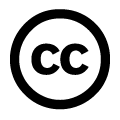 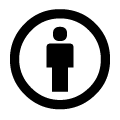 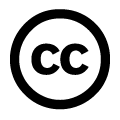 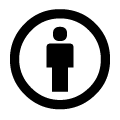 